Game PlayingALGORITMA MINIMAXSelesaikan game tree di bawah ini menggunakan algoritma Minimax !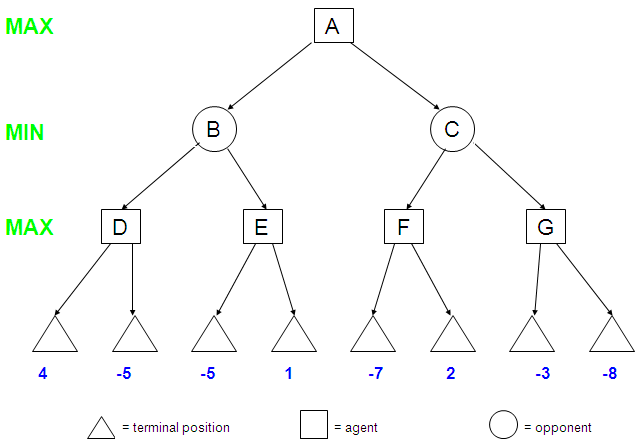 Bukalah program Minimax yang sudah dikerjakan. Jalankan program tersebut, selanjutnya print screen outputnya ! Buatlah tree dari output program tersebut !Terapkan algoritma Minimax pada tree tersebut !Lakukan sebanyak 4 kali, dengan kedalaman 3 sebanyak 2 kali dan kedalaman 4 sebanyak 2 kali.ALPHA – BETA PRUNINGJelaskan mengenai Alpha – Beta Pruning !Jelaskan aturan-aturan yang terdapat di Alpha – Beta Pruning !Selesaikan game tree di bawah ini menggunakan Alpha Beta PruningLanjutkan soal 2 (Algoritma Minimax), lakukan pruning menggunakan Alpha – Beta Pruning !